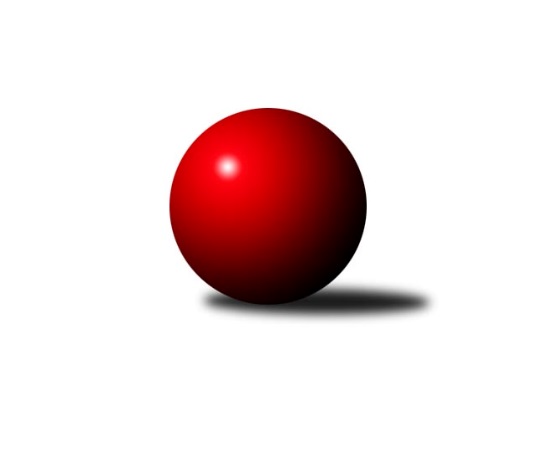 Č.18Ročník 2023/2024	20.5.2024 Meziokresní přebor ČB-ČK A 6-ti členné 2023/2024Statistika 18. kolaTabulka družstev:		družstvo	záp	výh	rem	proh	skore	sety	průměr	body	plné	dorážka	chyby	1.	KK Český Krumlov A	16	12	3	1	87.0 : 41.0 	(111.0 : 81.0)	2409	27	1687	722	46.9	2.	TJ Sokol Soběnov C	17	13	1	3	88.0 : 48.0 	(117.0 : 87.0)	2429	27	1703	727	51.5	3.	TJ Lokomotiva České Budějovice D	16	10	0	6	77.0 : 51.0 	(105.0 : 87.0)	2387	20	1672	715	55.9	4.	TJ Sokol Soběnov B	16	10	0	6	73.0 : 55.0 	(101.5 : 90.5)	2404	20	1707	697	59.4	5.	Vltavan Loučovice B	17	10	0	7	72.0 : 64.0 	(114.5 : 89.5)	2386	20	1695	692	56.2	6.	TJ Sokol Nové Hrady B	17	8	1	8	66.5 : 69.5 	(101.0 : 103.0)	2343	17	1663	679	62.9	7.	TJ Sokol Nové Hrady C	17	7	0	10	62.0 : 74.0 	(98.5 : 105.5)	2304	14	1666	638	65.9	8.	Kuželky Borovany C	18	5	1	12	58.0 : 86.0 	(103.5 : 112.5)	2299	11	1637	661	63.8	9.	TJ Nová Ves C	16	5	0	11	51.0 : 77.0 	(78.0 : 114.0)	2278	10	1632	645	71.2	10.	TJ Dynamo České Budějovice B	16	4	1	11	49.5 : 78.5 	(82.5 : 109.5)	2301	9	1638	663	69.1	11.	TJ Spartak Trhové Sviny B	16	3	1	12	44.0 : 84.0 	(79.5 : 112.5)	2292	7	1640	652	68.1Tabulka doma:		družstvo	záp	výh	rem	proh	skore	sety	průměr	body	maximum	minimum	1.	KK Český Krumlov A	8	6	2	0	46.0 : 18.0 	(60.5 : 35.5)	2538	14	2631	2472	2.	TJ Sokol Soběnov C	9	7	0	2	46.0 : 26.0 	(63.5 : 44.5)	2449	14	2531	2344	3.	Vltavan Loučovice B	9	7	0	2	45.0 : 27.0 	(64.5 : 43.5)	2517	14	2642	2419	4.	TJ Lokomotiva České Budějovice D	8	6	0	2	44.5 : 19.5 	(56.5 : 39.5)	2434	12	2631	2357	5.	TJ Sokol Soběnov B	8	6	0	2	39.0 : 25.0 	(52.0 : 44.0)	2436	12	2555	2289	6.	TJ Sokol Nové Hrady B	8	5	1	2	39.0 : 25.0 	(56.0 : 40.0)	2431	11	2491	2342	7.	Kuželky Borovany C	9	5	0	4	41.0 : 31.0 	(68.0 : 40.0)	2337	10	2429	2219	8.	TJ Sokol Nové Hrady C	8	4	0	4	35.0 : 29.0 	(55.5 : 40.5)	2422	8	2522	2361	9.	TJ Dynamo České Budějovice B	8	4	0	4	33.5 : 30.5 	(51.5 : 44.5)	2278	8	2361	2181	10.	TJ Nová Ves C	8	4	0	4	30.0 : 34.0 	(43.0 : 53.0)	2270	8	2326	2114	11.	TJ Spartak Trhové Sviny B	8	2	1	5	25.0 : 39.0 	(43.0 : 53.0)	2292	5	2418	2125Tabulka venku:		družstvo	záp	výh	rem	proh	skore	sety	průměr	body	maximum	minimum	1.	TJ Sokol Soběnov C	8	6	1	1	42.0 : 22.0 	(53.5 : 42.5)	2426	13	2597	2296	2.	KK Český Krumlov A	8	6	1	1	41.0 : 23.0 	(50.5 : 45.5)	2418	13	2594	2276	3.	TJ Sokol Soběnov B	8	4	0	4	34.0 : 30.0 	(49.5 : 46.5)	2393	8	2539	2272	4.	TJ Lokomotiva České Budějovice D	8	4	0	4	32.5 : 31.5 	(48.5 : 47.5)	2379	8	2497	2298	5.	Vltavan Loučovice B	8	3	0	5	27.0 : 37.0 	(50.0 : 46.0)	2374	6	2480	2268	6.	TJ Sokol Nové Hrady B	9	3	0	6	27.5 : 44.5 	(45.0 : 63.0)	2330	6	2477	2203	7.	TJ Sokol Nové Hrady C	9	3	0	6	27.0 : 45.0 	(43.0 : 65.0)	2315	6	2510	2192	8.	TJ Nová Ves C	8	1	0	7	21.0 : 43.0 	(35.0 : 61.0)	2279	2	2429	2168	9.	TJ Spartak Trhové Sviny B	8	1	0	7	19.0 : 45.0 	(36.5 : 59.5)	2292	2	2416	2120	10.	TJ Dynamo České Budějovice B	8	0	1	7	16.0 : 48.0 	(31.0 : 65.0)	2305	1	2569	2194	11.	Kuželky Borovany C	9	0	1	8	17.0 : 55.0 	(35.5 : 72.5)	2293	1	2456	2186Tabulka podzimní části:		družstvo	záp	výh	rem	proh	skore	sety	průměr	body	doma	venku	1.	TJ Sokol Soběnov C	10	9	1	0	55.0 : 25.0 	(73.0 : 47.0)	2441	19 	5 	0 	0 	4 	1 	0	2.	KK Český Krumlov A	10	7	2	1	53.0 : 27.0 	(67.0 : 53.0)	2403	16 	4 	1 	0 	3 	1 	1	3.	TJ Lokomotiva České Budějovice D	10	6	0	4	50.5 : 29.5 	(67.0 : 53.0)	2363	12 	3 	0 	2 	3 	0 	2	4.	TJ Sokol Soběnov B	10	6	0	4	46.0 : 34.0 	(66.5 : 53.5)	2401	12 	3 	0 	1 	3 	0 	3	5.	TJ Sokol Nové Hrady C	10	6	0	4	44.0 : 36.0 	(61.5 : 58.5)	2336	12 	3 	0 	1 	3 	0 	3	6.	Vltavan Loučovice B	10	6	0	4	41.0 : 39.0 	(63.5 : 56.5)	2387	12 	5 	0 	1 	1 	0 	3	7.	TJ Sokol Nové Hrady B	10	4	0	6	36.0 : 44.0 	(57.5 : 62.5)	2352	8 	4 	0 	1 	0 	0 	5	8.	TJ Nová Ves C	10	4	0	6	36.0 : 44.0 	(53.0 : 67.0)	2327	8 	4 	0 	1 	0 	0 	5	9.	Kuželky Borovany C	10	3	0	7	32.5 : 47.5 	(58.5 : 61.5)	2301	6 	3 	0 	2 	0 	0 	5	10.	TJ Dynamo České Budějovice B	10	2	0	8	27.0 : 53.0 	(47.5 : 72.5)	2260	4 	2 	0 	4 	0 	0 	4	11.	TJ Spartak Trhové Sviny B	10	0	1	9	19.0 : 61.0 	(45.0 : 75.0)	2256	1 	0 	1 	4 	0 	0 	5Tabulka jarní části:		družstvo	záp	výh	rem	proh	skore	sety	průměr	body	doma	venku	1.	KK Český Krumlov A	6	5	1	0	34.0 : 14.0 	(44.0 : 28.0)	2493	11 	2 	1 	0 	3 	0 	0 	2.	TJ Sokol Nové Hrady B	7	4	1	2	30.5 : 25.5 	(43.5 : 40.5)	2360	9 	1 	1 	1 	3 	0 	1 	3.	TJ Sokol Soběnov B	6	4	0	2	27.0 : 21.0 	(35.0 : 37.0)	2403	8 	3 	0 	1 	1 	0 	1 	4.	TJ Lokomotiva České Budějovice D	6	4	0	2	26.5 : 21.5 	(38.0 : 34.0)	2444	8 	3 	0 	0 	1 	0 	2 	5.	TJ Sokol Soběnov C	7	4	0	3	33.0 : 23.0 	(44.0 : 40.0)	2412	8 	2 	0 	2 	2 	0 	1 	6.	Vltavan Loučovice B	7	4	0	3	31.0 : 25.0 	(51.0 : 33.0)	2445	8 	2 	0 	1 	2 	0 	2 	7.	TJ Spartak Trhové Sviny B	6	3	0	3	25.0 : 23.0 	(34.5 : 37.5)	2378	6 	2 	0 	1 	1 	0 	2 	8.	TJ Dynamo České Budějovice B	6	2	1	3	22.5 : 25.5 	(35.0 : 37.0)	2369	5 	2 	0 	0 	0 	1 	3 	9.	Kuželky Borovany C	8	2	1	5	25.5 : 38.5 	(45.0 : 51.0)	2328	5 	2 	0 	2 	0 	1 	3 	10.	TJ Nová Ves C	6	1	0	5	15.0 : 33.0 	(25.0 : 47.0)	2210	2 	0 	0 	3 	1 	0 	2 	11.	TJ Sokol Nové Hrady C	7	1	0	6	18.0 : 38.0 	(37.0 : 47.0)	2271	2 	1 	0 	3 	0 	0 	3 Zisk bodů pro družstvo:		jméno hráče	družstvo	body	zápasy	v %	dílčí body	sety	v %	1.	Vladimír Vlček 	TJ Nová Ves C 	15	/	16	(94%)	23.5	/	32	(73%)	2.	Jaroslava Kulhanová 	TJ Sokol Soběnov C 	14	/	17	(82%)	25	/	34	(74%)	3.	František Ferenčík 	KK Český Krumlov A 	13	/	16	(81%)	24.5	/	32	(77%)	4.	Josef Šedivý 	TJ Sokol Soběnov B 	12	/	14	(86%)	22	/	28	(79%)	5.	Petr Hamerník 	TJ Sokol Nové Hrady C 	12	/	17	(71%)	23	/	34	(68%)	6.	Pavel Černý 	TJ Lokomotiva České Budějovice D 	11	/	11	(100%)	20	/	22	(91%)	7.	Libor Dušek 	Vltavan Loučovice B 	11	/	14	(79%)	22	/	28	(79%)	8.	Josef Ferenčík 	TJ Sokol Soběnov B 	11	/	15	(73%)	20	/	30	(67%)	9.	Vojtěch Kříha 	TJ Sokol Nové Hrady C 	11	/	16	(69%)	20	/	32	(63%)	10.	Jakub Matulík 	Vltavan Loučovice B 	11	/	16	(69%)	19.5	/	32	(61%)	11.	Radim Růžička 	TJ Lokomotiva České Budějovice D 	11	/	16	(69%)	17	/	32	(53%)	12.	Olga Čutková 	TJ Sokol Soběnov C 	11	/	17	(65%)	20	/	34	(59%)	13.	Jiří Tröstl 	Kuželky Borovany C 	10	/	11	(91%)	18	/	22	(82%)	14.	Lucie Mušková 	TJ Sokol Soběnov C 	10	/	14	(71%)	19.5	/	28	(70%)	15.	Milena Šebestová 	TJ Sokol Nové Hrady B 	10	/	14	(71%)	19	/	28	(68%)	16.	Martin Kouba 	KK Český Krumlov A 	10	/	14	(71%)	17	/	28	(61%)	17.	Pavel Čurda 	TJ Sokol Soběnov B 	10	/	14	(71%)	16.5	/	28	(59%)	18.	Jakub Zadák 	KK Český Krumlov A 	10	/	16	(63%)	18	/	32	(56%)	19.	Jan Kouba 	Kuželky Borovany C 	10	/	17	(59%)	18.5	/	34	(54%)	20.	Ludmila Čurdová 	TJ Sokol Soběnov C 	10	/	17	(59%)	17.5	/	34	(51%)	21.	Václav Klojda ml.	TJ Lokomotiva České Budějovice D 	9	/	10	(90%)	17	/	20	(85%)	22.	Tomáš Vašek 	TJ Dynamo České Budějovice B 	9	/	16	(56%)	18.5	/	32	(58%)	23.	Libor Tomášek 	TJ Sokol Nové Hrady B 	8.5	/	15	(57%)	17	/	30	(57%)	24.	František Bláha 	TJ Lokomotiva České Budějovice D 	8	/	11	(73%)	14	/	22	(64%)	25.	Alena Čampulová 	TJ Lokomotiva České Budějovice D 	8	/	12	(67%)	15	/	24	(63%)	26.	Miloš Draxler 	TJ Nová Ves C 	8	/	16	(50%)	16	/	32	(50%)	27.	Vlastimil Kříha 	TJ Spartak Trhové Sviny B 	7	/	10	(70%)	12	/	20	(60%)	28.	Jaroslav Štich 	Vltavan Loučovice B 	7	/	12	(58%)	16.5	/	24	(69%)	29.	Tomáš Kříha 	TJ Sokol Nové Hrady C 	7	/	13	(54%)	14.5	/	26	(56%)	30.	Martina Koubová 	Kuželky Borovany C 	7	/	14	(50%)	19	/	28	(68%)	31.	Kateřina Dvořáková 	Kuželky Borovany C 	7	/	14	(50%)	15.5	/	28	(55%)	32.	Jan Sztrapek 	Vltavan Loučovice B 	7	/	14	(50%)	14	/	28	(50%)	33.	Milena Kümmelová 	TJ Dynamo České Budějovice B 	7	/	14	(50%)	13	/	28	(46%)	34.	Rostislav Solkan 	TJ Dynamo České Budějovice B 	7	/	16	(44%)	13	/	32	(41%)	35.	Petra Šebestíková 	TJ Dynamo České Budějovice B 	6.5	/	14	(46%)	12	/	28	(43%)	36.	Bohuslav Švepeš 	TJ Spartak Trhové Sviny B 	6	/	8	(75%)	12	/	16	(75%)	37.	Tomáš Tichý 	KK Český Krumlov A 	6	/	9	(67%)	10	/	18	(56%)	38.	Jan Jackov 	TJ Nová Ves C 	6	/	9	(67%)	10	/	18	(56%)	39.	Bohuslav Švepeš 	TJ Spartak Trhové Sviny B 	6	/	12	(50%)	13.5	/	24	(56%)	40.	Tomáš Tichý ml.	KK Český Krumlov A 	6	/	13	(46%)	13	/	26	(50%)	41.	Patrik Fink 	TJ Sokol Soběnov B 	6	/	14	(43%)	14	/	28	(50%)	42.	Blanka Růžičková 	TJ Sokol Nové Hrady B 	6	/	14	(43%)	13	/	28	(46%)	43.	Jiřina Krtková 	TJ Sokol Soběnov C 	6	/	15	(40%)	12	/	30	(40%)	44.	Jaromír Svoboda 	TJ Lokomotiva České Budějovice D 	5.5	/	15	(37%)	9	/	30	(30%)	45.	Jan Kouba 	KK Český Krumlov A 	5	/	6	(83%)	10.5	/	12	(88%)	46.	Vladimír Šereš 	Vltavan Loučovice B 	5	/	7	(71%)	10.5	/	14	(75%)	47.	Josef Svoboda 	TJ Spartak Trhové Sviny B 	5	/	9	(56%)	8	/	18	(44%)	48.	Petr Šedivý 	TJ Sokol Soběnov B 	5	/	10	(50%)	8	/	20	(40%)	49.	Lenka Vajdová 	TJ Sokol Nové Hrady B 	5	/	12	(42%)	16	/	24	(67%)	50.	Milan Šedivý 	TJ Sokol Soběnov B 	5	/	12	(42%)	13	/	24	(54%)	51.	Antonín Gažák 	TJ Sokol Nové Hrady C 	5	/	12	(42%)	12.5	/	24	(52%)	52.	Dominik Smoleň 	TJ Sokol Soběnov C 	5	/	13	(38%)	11	/	26	(42%)	53.	Michal Kanděra 	TJ Sokol Nové Hrady C 	5	/	15	(33%)	11.5	/	30	(38%)	54.	Milan Míka 	Kuželky Borovany C 	4.5	/	9	(50%)	11	/	18	(61%)	55.	Jitka Grznáriková 	TJ Sokol Soběnov C 	4	/	7	(57%)	9	/	14	(64%)	56.	Michal Silmbrod 	TJ Sokol Nové Hrady B 	4	/	7	(57%)	6.5	/	14	(46%)	57.	Luděk Troup 	TJ Spartak Trhové Sviny B 	4	/	9	(44%)	7.5	/	18	(42%)	58.	Jiří Švepeš 	TJ Spartak Trhové Sviny B 	4	/	10	(40%)	8	/	20	(40%)	59.	Karel Kříha 	TJ Sokol Nové Hrady B 	4	/	11	(36%)	10	/	22	(45%)	60.	Miloš Moravec 	KK Český Krumlov A 	4	/	12	(33%)	11	/	24	(46%)	61.	Romana Kříhová 	TJ Sokol Nové Hrady C 	4	/	14	(29%)	9	/	28	(32%)	62.	Michal Fink 	TJ Sokol Soběnov B 	4	/	14	(29%)	6	/	28	(21%)	63.	Jaromír Novák 	TJ Sokol Nové Hrady B 	3	/	3	(100%)	3	/	6	(50%)	64.	Vladimír Weiss 	TJ Dynamo České Budějovice B 	3	/	6	(50%)	5	/	12	(42%)	65.	Stanislava Mlezivová 	TJ Dynamo České Budějovice B 	3	/	7	(43%)	5	/	14	(36%)	66.	František Anderle 	Vltavan Loučovice B 	3	/	11	(27%)	9	/	22	(41%)	67.	Václava Tesařová 	TJ Nová Ves C 	3	/	11	(27%)	7.5	/	22	(34%)	68.	David Šebestík 	TJ Dynamo České Budějovice B 	3	/	12	(25%)	9.5	/	24	(40%)	69.	Ludvík Sojka 	Vltavan Loučovice B 	3	/	12	(25%)	9	/	24	(38%)	70.	Jiřina Albrechtová 	TJ Sokol Nové Hrady B 	3	/	12	(25%)	7.5	/	24	(31%)	71.	Karel Beleš 	Kuželky Borovany C 	2.5	/	8	(31%)	6	/	16	(38%)	72.	Radek Šlouf 	Vltavan Loučovice B 	2	/	2	(100%)	4	/	4	(100%)	73.	Daniela Suchánková 	Vltavan Loučovice B 	2	/	2	(100%)	3	/	4	(75%)	74.	Tereza Kříhová 	TJ Sokol Nové Hrady C 	2	/	3	(67%)	3	/	6	(50%)	75.	Jan Kobliha 	Kuželky Borovany C 	2	/	5	(40%)	5	/	10	(50%)	76.	Václav Silmbrod 	TJ Sokol Nové Hrady C 	2	/	5	(40%)	4	/	10	(40%)	77.	Stanislava Betuštiaková 	TJ Sokol Nové Hrady B 	2	/	5	(40%)	3	/	10	(30%)	78.	František Vávra 	TJ Spartak Trhové Sviny B 	2	/	6	(33%)	6.5	/	12	(54%)	79.	Stanislav Bednařík 	TJ Dynamo České Budějovice B 	2	/	7	(29%)	4	/	14	(29%)	80.	Roman Bartoš 	TJ Nová Ves C 	2	/	9	(22%)	5.5	/	18	(31%)	81.	Tomáš Vařil 	KK Český Krumlov A 	2	/	9	(22%)	5	/	18	(28%)	82.	Josef Fojta 	TJ Nová Ves C 	2	/	9	(22%)	3	/	18	(17%)	83.	Miroslav Bicera 	Kuželky Borovany C 	2	/	9	(22%)	2	/	18	(11%)	84.	Pavel Černý 	TJ Lokomotiva České Budějovice D 	2	/	10	(20%)	6	/	20	(30%)	85.	Marek Rojdl 	TJ Spartak Trhové Sviny B 	2	/	10	(20%)	5.5	/	20	(28%)	86.	Petr Tišler 	TJ Nová Ves C 	2	/	11	(18%)	8	/	22	(36%)	87.	Věra Jeseničová 	TJ Nová Ves C 	2	/	11	(18%)	3.5	/	22	(16%)	88.	Šárka Moravcová 	KK Český Krumlov A 	1	/	1	(100%)	2	/	2	(100%)	89.	Petr Dvořák 	Kuželky Borovany C 	1	/	1	(100%)	2	/	2	(100%)	90.	Zdeněk Čutka 	TJ Sokol Soběnov C 	1	/	1	(100%)	2	/	2	(100%)	91.	Zuzana Koptová 	TJ Sokol Nové Hrady B 	1	/	2	(50%)	3	/	4	(75%)	92.	Pavel Fritz 	TJ Sokol Nové Hrady B 	1	/	2	(50%)	2	/	4	(50%)	93.	Eliška Brychtová 	TJ Sokol Nové Hrady B 	1	/	2	(50%)	1	/	4	(25%)	94.	Lukáš Průka 	TJ Spartak Trhové Sviny B 	1	/	3	(33%)	3	/	6	(50%)	95.	Radim Vašek 	TJ Dynamo České Budějovice B 	1	/	4	(25%)	2.5	/	8	(31%)	96.	Stanislav Stiskala 	TJ Lokomotiva České Budějovice D 	1	/	4	(25%)	2	/	8	(25%)	97.	Filip Rojdl 	TJ Spartak Trhové Sviny B 	1	/	5	(20%)	1	/	10	(10%)	98.	Petr Bícha 	Kuželky Borovany C 	1	/	10	(10%)	4	/	20	(20%)	99.	Vladimíra Bicerová 	Kuželky Borovany C 	1	/	10	(10%)	2.5	/	20	(13%)	100.	Václav Klojda st.	TJ Lokomotiva České Budějovice D 	0.5	/	2	(25%)	2	/	4	(50%)	101.	Vlastimil Vlas 	TJ Nová Ves C 	0	/	1	(0%)	0	/	2	(0%)	102.	Tereza Hoferová 	TJ Sokol Nové Hrady C 	0	/	1	(0%)	0	/	2	(0%)	103.	Tomáš Tomi 	TJ Lokomotiva České Budějovice D 	0	/	1	(0%)	0	/	2	(0%)	104.	Lucie Kříhová 	TJ Spartak Trhové Sviny B 	0	/	1	(0%)	0	/	2	(0%)	105.	Jaroslav Štich 	Vltavan Loučovice B 	0	/	1	(0%)	0	/	2	(0%)	106.	Ondřej Kovář 	TJ Sokol Nové Hrady C 	0	/	2	(0%)	1	/	4	(25%)	107.	Jakub Musil 	Vltavan Loučovice B 	0	/	2	(0%)	1	/	4	(25%)	108.	Pavel Kříha 	TJ Sokol Nové Hrady C 	0	/	2	(0%)	0	/	4	(0%)	109.	Radek Steinhauser 	TJ Sokol Nové Hrady B 	0	/	2	(0%)	0	/	4	(0%)	110.	Michal Švejda 	TJ Sokol Nové Hrady C 	0	/	2	(0%)	0	/	4	(0%)	111.	Radoslav Hauk 	TJ Lokomotiva České Budějovice D 	0	/	2	(0%)	0	/	4	(0%)	112.	Bedřich Kroupa 	TJ Spartak Trhové Sviny B 	0	/	6	(0%)	1	/	12	(8%)	113.	Nela Horňáková 	TJ Spartak Trhové Sviny B 	0	/	7	(0%)	1.5	/	14	(11%)Průměry na kuželnách:		kuželna	průměr	plné	dorážka	chyby	výkon na hráče	1.	Vltavan Loučovice, 1-4	2478	1743	735	56.9	(413.0)	2.	Soběnov, 1-2	2415	1697	717	56.9	(402.6)	3.	Nové Hrady, 1-4	2398	1702	695	59.8	(399.7)	4.	TJ Lokomotiva České Budějovice, 1-4	2390	1694	695	64.6	(398.4)	5.	Trhové Sviny, 1-2	2313	1639	674	60.9	(385.6)	6.	Borovany, 1-2	2308	1641	667	61.4	(384.8)	7.	Nová Ves u Č.B., 1-2	2285	1637	647	65.3	(380.9)	8.	Dynamo Č. Budějovice, 1-4	2274	1620	654	71.4	(379.1)Nejlepší výkony na kuželnách:Vltavan Loučovice, 1-4Vltavan Loučovice B	2642	10. kolo	Jan Kouba 	KK Český Krumlov A	493	6. koloKK Český Krumlov A	2631	12. kolo	Jiří Tröstl 	Kuželky Borovany C	484	16. koloKK Český Krumlov A	2616	6. kolo	Jakub Matulík 	Vltavan Loučovice B	479	15. koloTJ Sokol Soběnov C	2597	6. kolo	Jakub Matulík 	Vltavan Loučovice B	478	7. koloKK Český Krumlov A	2594	15. kolo	Jaroslav Štich 	Vltavan Loučovice B	473	13. koloVltavan Loučovice B	2585	17. kolo	Milena Kümmelová 	TJ Dynamo České Budějovice B	470	12. koloVltavan Loučovice B	2585	15. kolo	Tomáš Vašek 	TJ Dynamo České Budějovice B	469	17. koloTJ Dynamo České Budějovice B	2569	12. kolo	Jaroslava Kulhanová 	TJ Sokol Soběnov C	467	6. koloKK Český Krumlov A	2569	4. kolo	František Ferenčík 	KK Český Krumlov A	467	15. koloTJ Sokol Soběnov B	2539	3. kolo	František Ferenčík 	KK Český Krumlov A	467	4. koloSoběnov, 1-2TJ Sokol Soběnov B	2555	16. kolo	František Bláha 	TJ Lokomotiva České Budějovice D	487	15. koloTJ Sokol Soběnov C	2531	9. kolo	Pavel Černý 	TJ Lokomotiva České Budějovice D	477	18. koloTJ Sokol Soběnov B	2525	11. kolo	Josef Šedivý 	TJ Sokol Soběnov B	476	12. koloTJ Lokomotiva České Budějovice D	2497	15. kolo	Josef Ferenčík 	TJ Sokol Soběnov B	474	11. koloKK Český Krumlov A	2486	9. kolo	Josef Šedivý 	TJ Sokol Soběnov B	473	14. koloTJ Sokol Soběnov C	2485	3. kolo	Josef Šedivý 	TJ Sokol Soběnov B	470	11. koloTJ Sokol Soběnov C	2482	11. kolo	Josef Ferenčík 	TJ Sokol Soběnov B	464	16. koloVltavan Loučovice B	2480	11. kolo	Jaroslava Kulhanová 	TJ Sokol Soběnov C	462	11. koloTJ Sokol Soběnov C	2466	12. kolo	Lucie Mušková 	TJ Sokol Soběnov C	460	16. koloTJ Sokol Soběnov B	2466	6. kolo	Josef Šedivý 	TJ Sokol Soběnov B	456	16. koloNové Hrady, 1-4TJ Sokol Nové Hrady C	2522	5. kolo	Milena Šebestová 	TJ Sokol Nové Hrady B	461	3. koloTJ Sokol Nové Hrady C	2520	9. kolo	Milena Šebestová 	TJ Sokol Nové Hrady B	460	15. koloTJ Sokol Nové Hrady C	2510	10. kolo	Milena Šebestová 	TJ Sokol Nové Hrady B	458	8. koloTJ Sokol Nové Hrady B	2491	15. kolo	Josef Šedivý 	TJ Sokol Soběnov B	455	1. koloKK Český Krumlov A	2464	13. kolo	Milena Šebestová 	TJ Sokol Nové Hrady B	455	10. koloTJ Sokol Nové Hrady B	2464	10. kolo	Michal Kanděra 	TJ Sokol Nové Hrady C	455	5. koloTJ Sokol Soběnov C	2450	14. kolo	Pavel Čurda 	TJ Sokol Soběnov B	455	17. koloTJ Sokol Nové Hrady B	2449	8. kolo	Vojtěch Kříha 	TJ Sokol Nové Hrady C	454	5. koloTJ Sokol Nové Hrady B	2445	5. kolo	Pavel Černý 	TJ Lokomotiva České Budějovice D	453	5. koloTJ Sokol Nové Hrady B	2431	18. kolo	Jaroslav Štich 	Vltavan Loučovice B	450	12. koloTJ Lokomotiva České Budějovice, 1-4TJ Lokomotiva České Budějovice D	2631	11. kolo	Václav Klojda ml.	TJ Lokomotiva České Budějovice D	476	11. koloTJ Sokol Soběnov B	2485	7. kolo	Josef Šedivý 	TJ Sokol Soběnov B	455	7. koloTJ Lokomotiva České Budějovice D	2464	14. kolo	Václav Klojda ml.	TJ Lokomotiva České Budějovice D	454	2. koloTJ Lokomotiva České Budějovice D	2426	17. kolo	Alena Čampulová 	TJ Lokomotiva České Budějovice D	453	14. koloTJ Sokol Soběnov C	2425	4. kolo	Pavel Černý 	TJ Lokomotiva České Budějovice D	453	11. koloTJ Lokomotiva České Budějovice D	2414	9. kolo	Václav Klojda ml.	TJ Lokomotiva České Budějovice D	452	9. koloTJ Lokomotiva České Budějovice D	2404	2. kolo	Jakub Matulík 	Vltavan Loučovice B	448	2. koloTJ Lokomotiva České Budějovice D	2398	7. kolo	Patrik Fink 	TJ Sokol Soběnov B	444	7. koloTJ Spartak Trhové Sviny B	2389	17. kolo	Václav Klojda ml.	TJ Lokomotiva České Budějovice D	443	7. koloTJ Lokomotiva České Budějovice D	2375	4. kolo	Bohuslav Švepeš 	TJ Spartak Trhové Sviny B	439	17. koloTrhové Sviny, 1-2TJ Sokol Nové Hrady B	2432	16. kolo	Josef Ferenčík 	TJ Sokol Soběnov B	442	8. koloTJ Spartak Trhové Sviny B	2418	16. kolo	František Ferenčík 	KK Český Krumlov A	433	10. koloTJ Sokol Soběnov C	2414	2. kolo	Bohuslav Švepeš 	TJ Spartak Trhové Sviny B	431	4. koloTJ Sokol Soběnov B	2390	8. kolo	Michal Fink 	TJ Sokol Soběnov B	430	8. koloKK Český Krumlov A	2369	10. kolo	Marek Rojdl 	TJ Spartak Trhové Sviny B	427	10. koloTJ Spartak Trhové Sviny B	2359	14. kolo	Michal Silmbrod 	TJ Sokol Nové Hrady B	426	16. koloTJ Spartak Trhové Sviny B	2348	12. kolo	Marek Rojdl 	TJ Spartak Trhové Sviny B	426	8. koloTJ Spartak Trhové Sviny B	2346	10. kolo	Olga Čutková 	TJ Sokol Soběnov C	425	2. koloTJ Lokomotiva České Budějovice D	2332	6. kolo	Blanka Růžičková 	TJ Sokol Nové Hrady B	425	16. koloTJ Sokol Nové Hrady C	2317	4. kolo	Bohuslav Švepeš 	TJ Spartak Trhové Sviny B	425	10. koloBorovany, 1-2Kuželky Borovany C	2429	15. kolo	Václav Klojda ml.	TJ Lokomotiva České Budějovice D	451	3. koloKuželky Borovany C	2417	5. kolo	Josef Šedivý 	TJ Sokol Soběnov B	443	15. koloKuželky Borovany C	2413	7. kolo	Kateřina Dvořáková 	Kuželky Borovany C	440	15. koloKuželky Borovany C	2409	13. kolo	Jiří Tröstl 	Kuželky Borovany C	438	13. koloKK Český Krumlov A	2372	5. kolo	Vladimír Vlček 	TJ Nová Ves C	437	17. koloTJ Lokomotiva České Budějovice D	2362	3. kolo	Martina Koubová 	Kuželky Borovany C	430	7. koloTJ Sokol Soběnov B	2357	15. kolo	Jiří Tröstl 	Kuželky Borovany C	428	3. koloKuželky Borovany C	2352	3. kolo	Pavel Černý 	TJ Lokomotiva České Budějovice D	427	3. koloKuželky Borovany C	2296	11. kolo	Jaroslava Kulhanová 	TJ Sokol Soběnov C	425	1. koloTJ Sokol Soběnov C	2296	1. kolo	Milan Míka 	Kuželky Borovany C	423	5. koloNová Ves u Č.B., 1-2Vltavan Loučovice B	2405	16. kolo	Vladimír Vlček 	TJ Nová Ves C	440	16. koloTJ Sokol Soběnov C	2374	18. kolo	Vladimír Vlček 	TJ Nová Ves C	439	6. koloTJ Sokol Nové Hrady B	2331	14. kolo	Jan Jackov 	TJ Nová Ves C	435	2. koloTJ Nová Ves C	2326	1. kolo	Lucie Mušková 	TJ Sokol Soběnov C	435	18. koloTJ Nová Ves C	2313	18. kolo	Vladimír Vlček 	TJ Nová Ves C	432	10. koloTJ Sokol Nové Hrady C	2309	8. kolo	Vlastimil Kříha 	TJ Spartak Trhové Sviny B	431	1. koloTJ Nová Ves C	2301	6. kolo	Vladimír Vlček 	TJ Nová Ves C	427	18. koloTJ Spartak Trhové Sviny B	2301	1. kolo	Vladimír Vlček 	TJ Nová Ves C	426	1. koloTJ Nová Ves C	2285	2. kolo	Vladimír Vlček 	TJ Nová Ves C	423	14. koloTJ Nová Ves C	2282	10. kolo	Jakub Matulík 	Vltavan Loučovice B	422	16. koloDynamo Č. Budějovice, 1-4TJ Sokol Soběnov C	2433	8. kolo	Václav Klojda ml.	TJ Lokomotiva České Budějovice D	462	10. koloTJ Lokomotiva České Budějovice D	2374	10. kolo	Dominik Smoleň 	TJ Sokol Soběnov C	441	8. koloTJ Dynamo České Budějovice B	2361	8. kolo	Martin Kouba 	KK Český Krumlov A	437	1. koloTJ Dynamo České Budějovice B	2341	18. kolo	Ludmila Čurdová 	TJ Sokol Soběnov C	435	8. koloVltavan Loučovice B	2315	6. kolo	Tomáš Vašek 	TJ Dynamo České Budějovice B	428	4. koloTJ Dynamo České Budějovice B	2296	4. kolo	Petra Šebestíková 	TJ Dynamo České Budějovice B	423	18. koloTJ Dynamo České Budějovice B	2293	13. kolo	Jan Kouba 	Kuželky Borovany C	423	18. koloKK Český Krumlov A	2276	1. kolo	František Ferenčík 	KK Český Krumlov A	422	1. koloTJ Dynamo České Budějovice B	2253	10. kolo	Vladimír Vlček 	TJ Nová Ves C	420	13. koloTJ Dynamo České Budějovice B	2253	1. kolo	Milena Kümmelová 	TJ Dynamo České Budějovice B	419	6. koloČetnost výsledků:	8.0 : 0.0	3x	7.0 : 1.0	11x	6.5 : 1.5	2x	6.0 : 2.0	25x	5.0 : 3.0	15x	4.0 : 4.0	4x	3.0 : 5.0	10x	2.5 : 5.5	1x	2.0 : 6.0	15x	1.0 : 7.0	3x	0.0 : 8.0	1x